               中国行政区划同步练习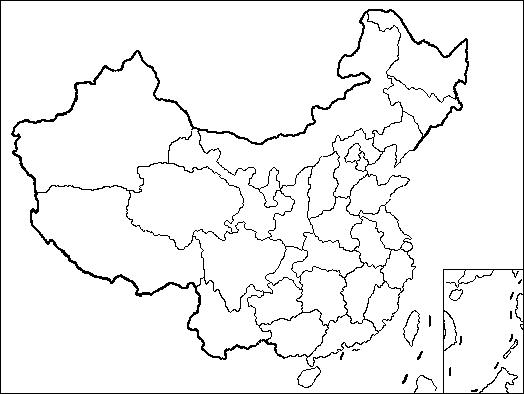 写出字母所代表的各省区的全称A           ，     B__________  ，      C__________  ，     D__________  ，E__________  ，      F__________  ，       G__________  ，     H__________  ，I__________   ，     J__________   ，       K__________   ，    L__________   2、读 "中国政区图"，回答问题（1）写出下列数码所代表的省区的名称： ①________        ②__________   （2）黄河流经的省级行政区有：          、           、          、            、            、          、        、         、          。 （3）写出下列数码所代表的省区的行政中心的名称：⑤ __________     ⑥__________（4）⑦⑧⑨中，东西跨经度最多的是___________，不是民族自治区的是___________，被北回归线穿越的是___________（写出省区的名称）。